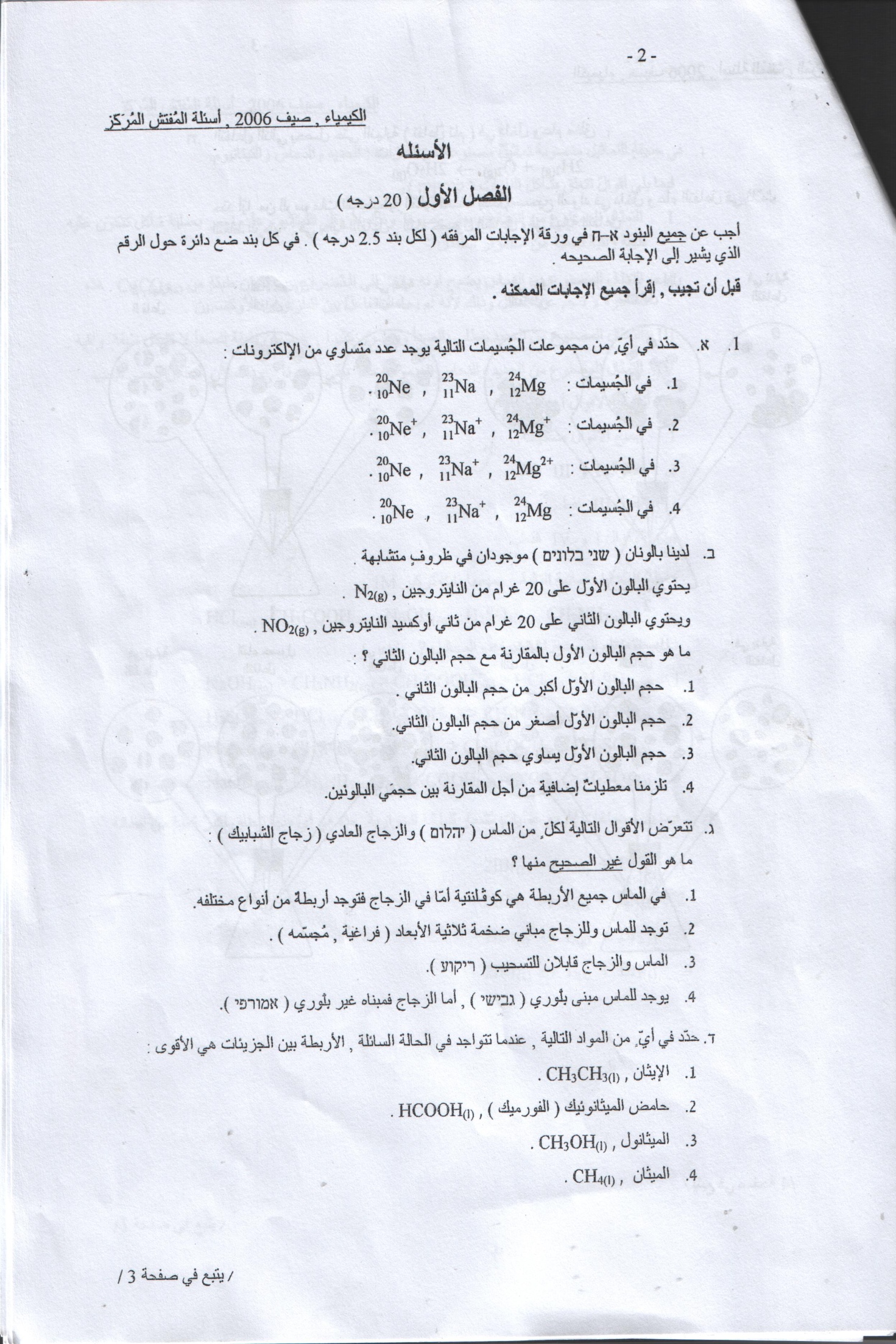 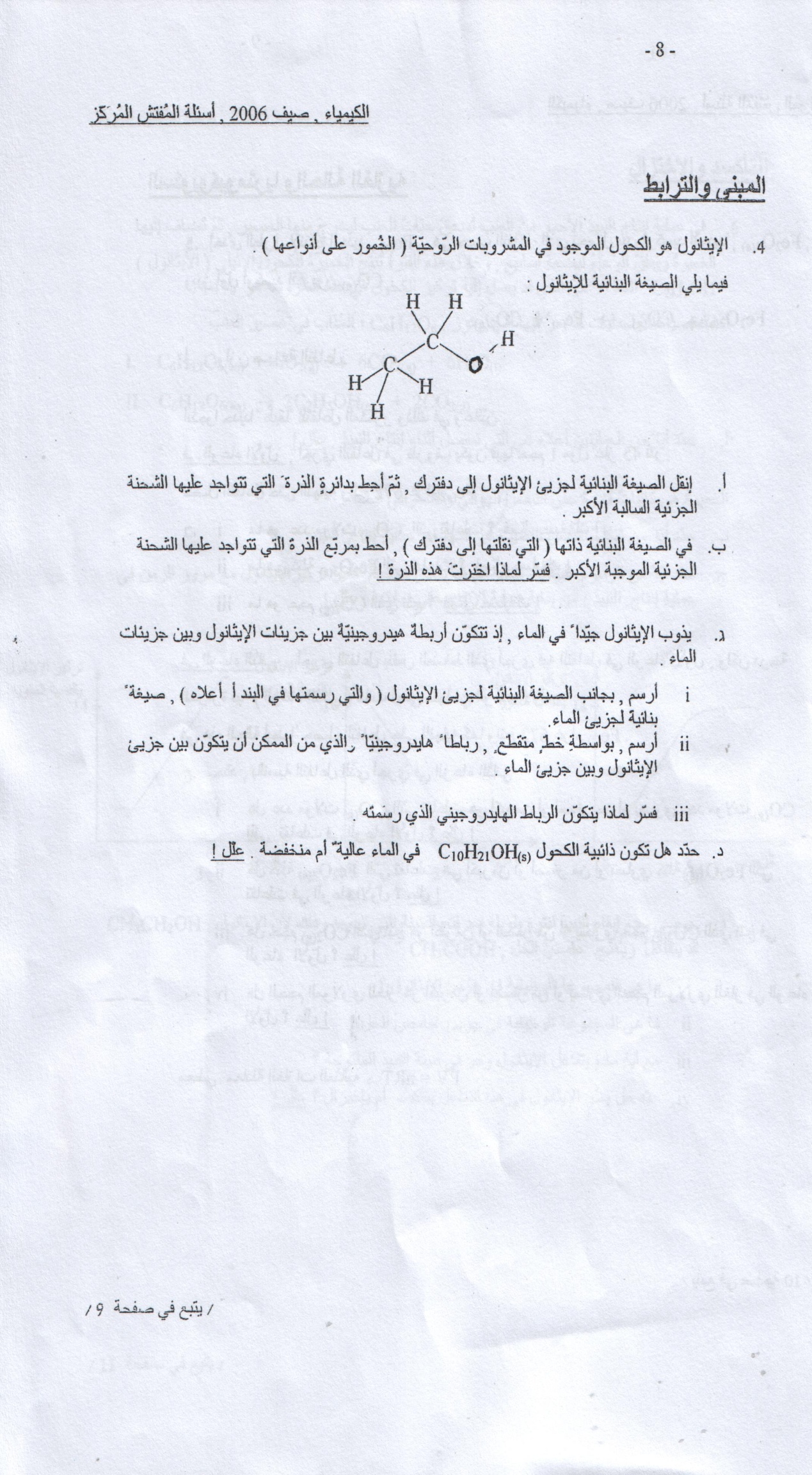 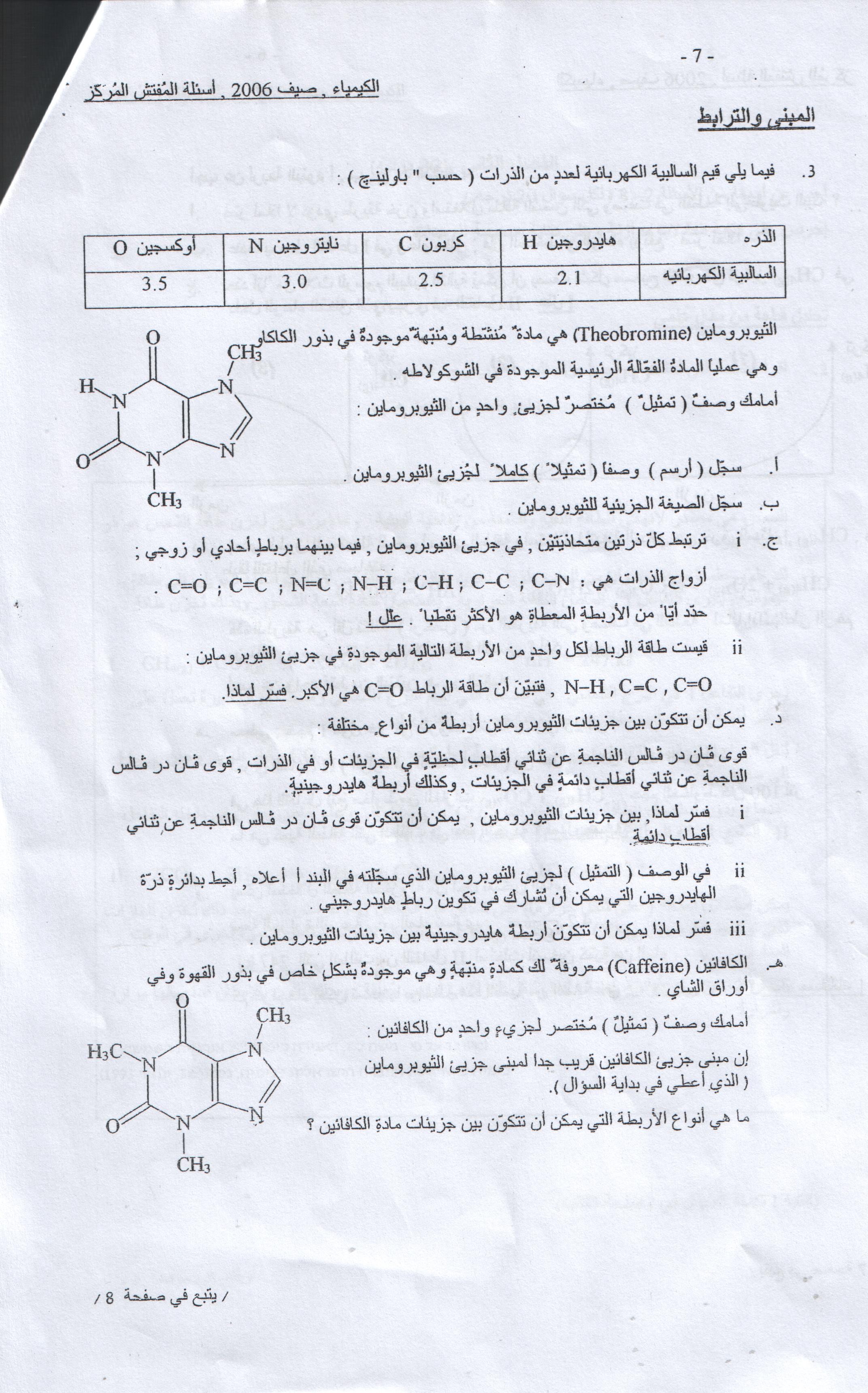  ألسؤال الثاني:معطاة الجزيئات التالية:AsH3  , CHCl3 , HI  , C2H2 , BF3 , C2H6Oأ.أكتب قانون التمثيل الألكتروني لكل واحد من الجزيئات أعلاه.ب.احدى الجزيئات لها ايزوميران.أشر الى صيغة التمثيل الألكتروني للايزومير الثاني الذي لم تشر اليه وعين لأي من الأيزوميرين درجة الغليان أعلى.علل.ج.معطاة عدة مركبات .عين ان كان كل واحد منها يذوب بالماء أم لا وعلل اجابتك.CH4CH3CH2CH2CH2CH2CH2OH CH3CH2CH2OHNH3P4   זרחן לבןالسؤال الثالث:أ.صغ تفاعل اذابة الايثانول C2H5OH في الماء.ب.لماذا عند خلط الايثانول مع الماء ترتفع درجة الحرارة؟ج.صغ معادلة ذوبان البنتان  C5H12 في الهبتان C7H16 .د.لماذا عند اذابة البنتان في الهبتان لا يحدث تقريبا تغيير في درجة الحرارة؟ه.الميثانول CH3OH يذوب بشكل ممتاز في الماء ولا حاجة للتسخين ولكن في الهكسان C6H14    يذوب فقط من خلال التسخين .علل.ألسؤال الرابع:معطاه أزواج مواد جميعها موجودة بدرجة حرارة الغرفة.اقترح طريقة عملية للتمييز بين المادتين في كل زوج اخذا بنظر الاعتبار صفات تعلمتها (كالذائبية ,التوصيل ودرجة الغليان...)أ.الحديد وأكسيد الحديد Fe2O3ب. أكسيد الحديد Fe2O3 وأكسيد الفانديوم V2O3  (كلاهما بدرجة حرارة الغرفة)ج.السيليكون البلوري وأكسيد السيليكون(ألرمل) SiO2        	أسئلة عاديةاوزان ذرية : Fe = 56 , O = 16 , H = 1السؤال الثاني :معطاة المواد : H2O(l)     ,     CS2(l)     ,    P4(s)     ,    Na(s)     ,    NaBr(s)                           بروميد الصوديوم        صوديوم         فوسفور ابيض       كبريتيد الكربون           ماءموجودة في خمسة انابيب اختبار.اقترح طريقة لتشخيص كل واحدة من المواد الخمس. بين ماذا تفعل وماذا تشاهد. اذا كانت الإجابة بتفاعل كيميائي صغ نصه.* اوزان ذرية :Ag = 108 , Fe = 56 , I = 127 , Mg = 24.3السؤال الثاني :معطاة المواد : Br2(l) , Ag(s) , H2O(l) , AgNO3(s) , CCl4(l)                رابع كلوريد الكربون      نيترات الفضة         ماء           فضة        برومموجودة في خمسة انابيب اختبار.اقترح طريقة لتشخيص كل واحدة من المواد الخمس. بين ماذا تفعل وماذا تشاهد. اذا كانت الاجابة بتفاعل كيميائي صغ نصه.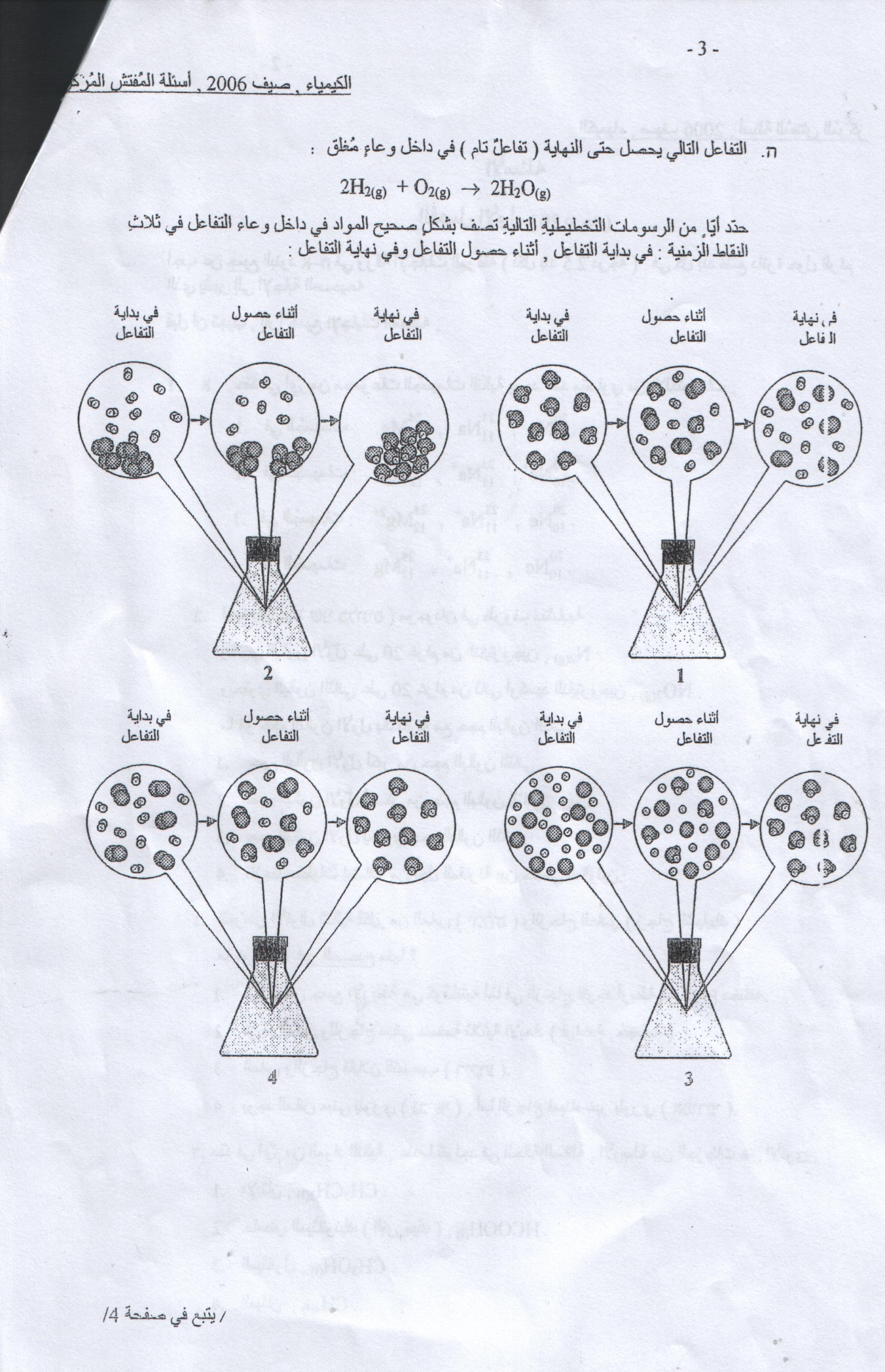 